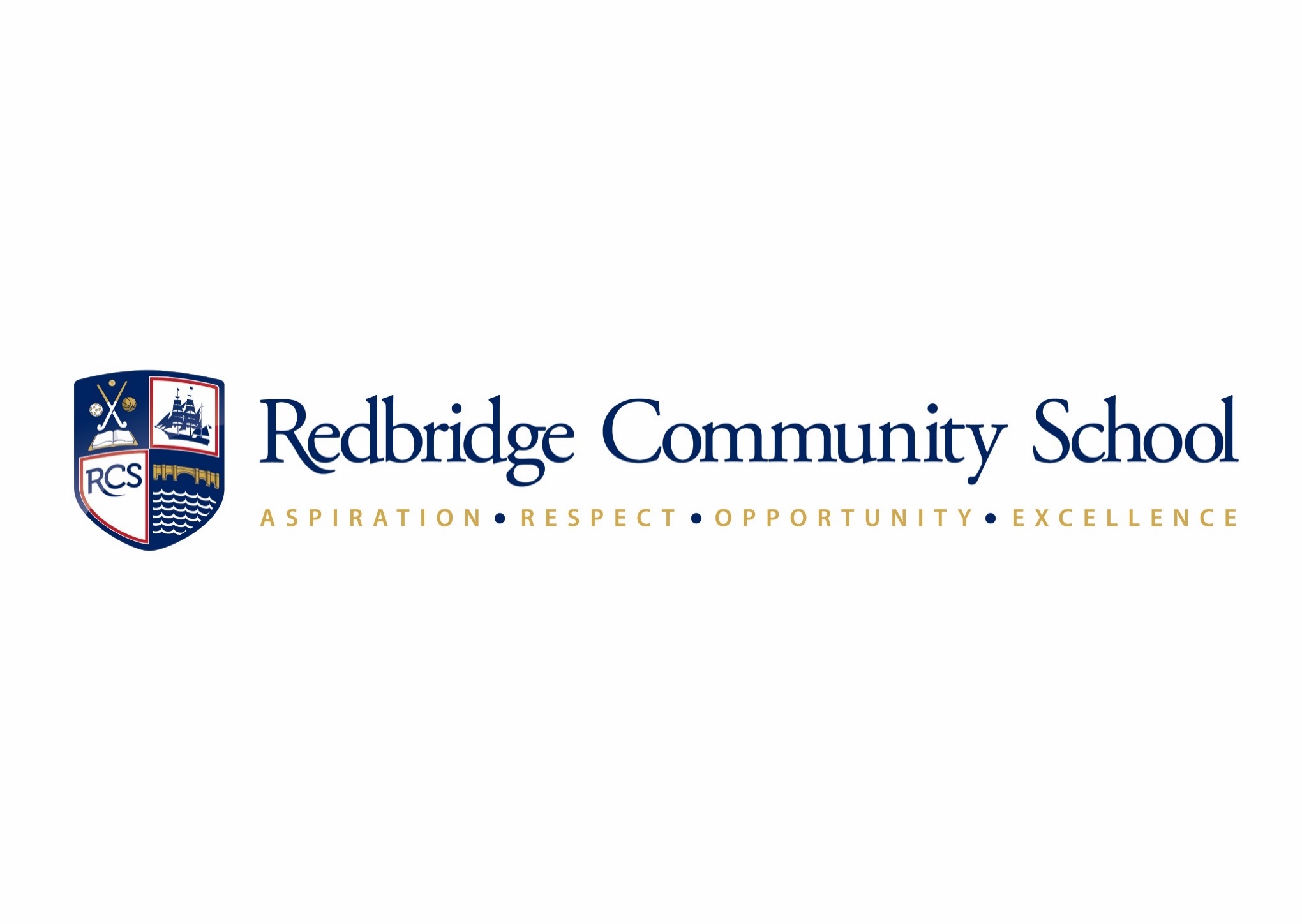 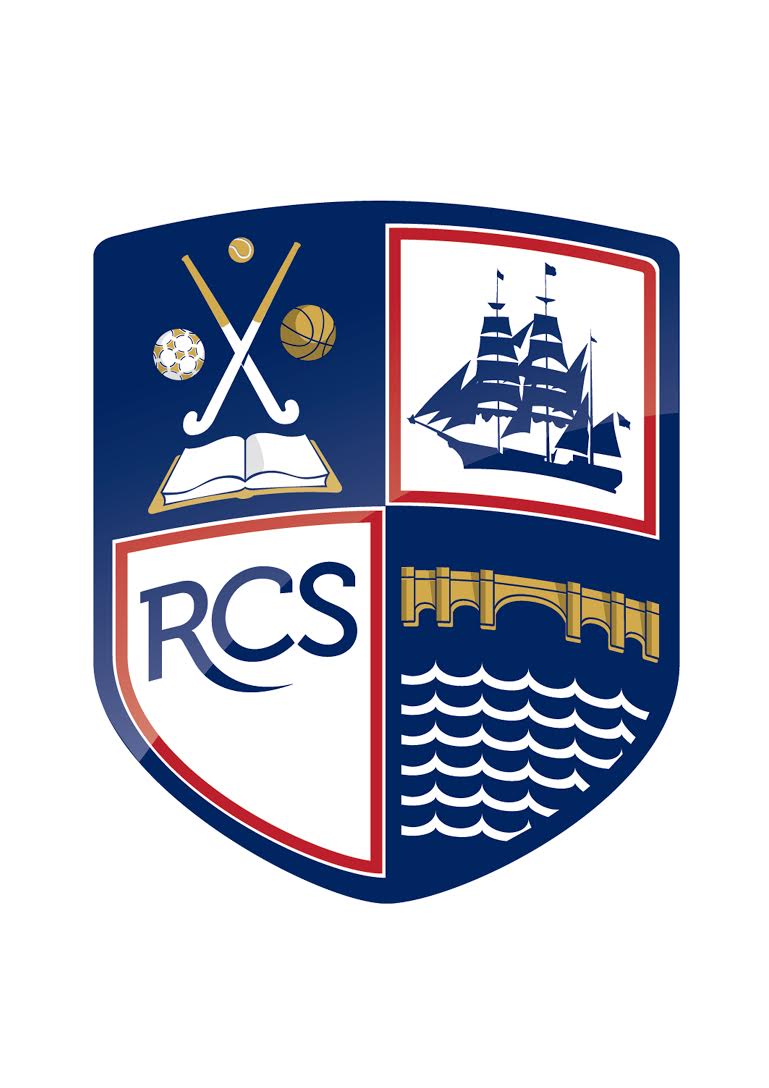 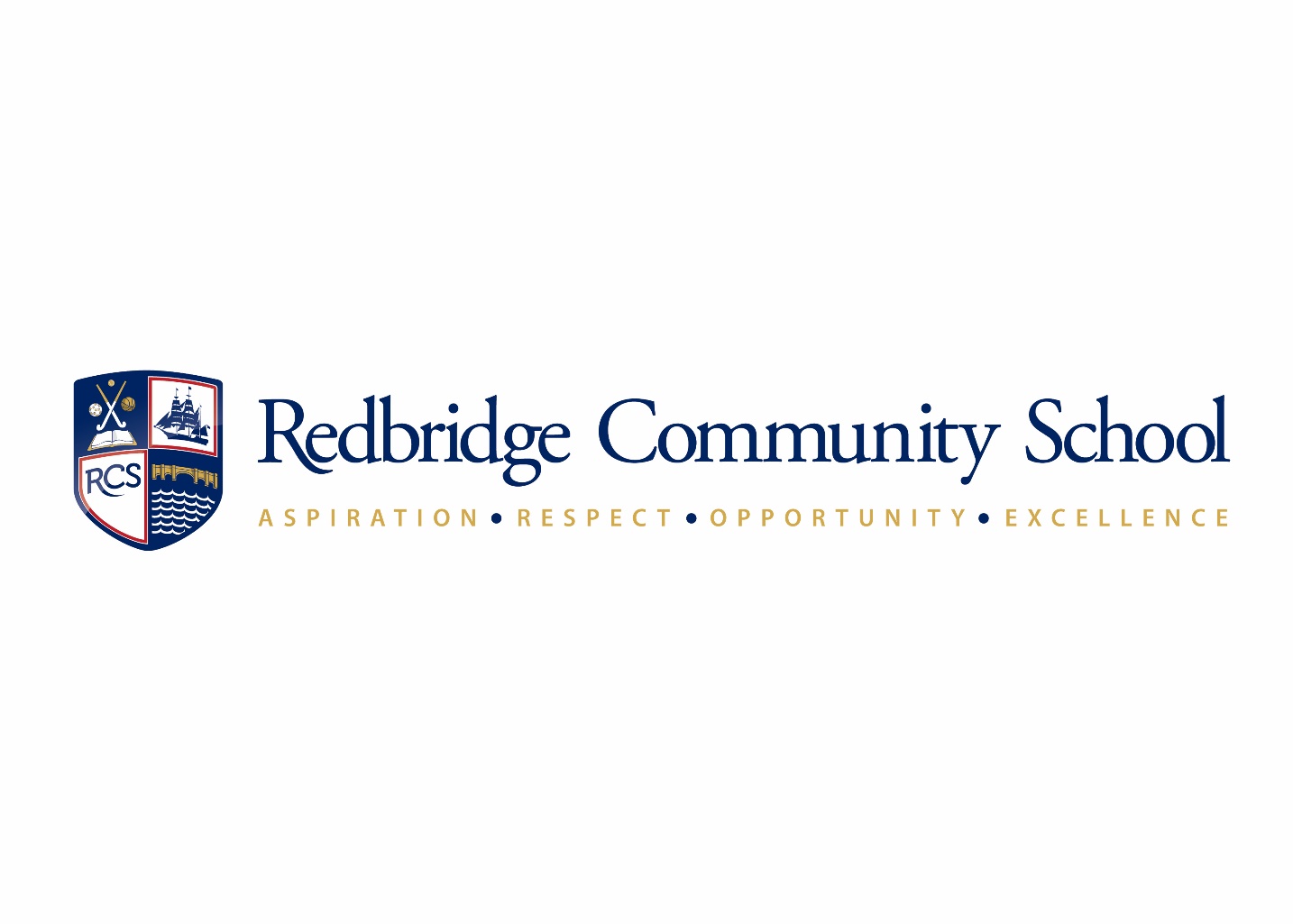 Section 1:  BehaviourEthosAt Redbridge Community School, all students have a right to learn and all teachers have a right to teach.  The most effective support systems are those which focus on quality first learning and building relationships.Support Management The school will use a range of strategies to support students in the learning environment.  These include:  JankersStudents who struggle to maintain sociable behaviour during break times (littering or running through corridors are examples of anti-social behaviour) must report to ‘Jankers’ in the canteen.  Names will be logged by the Senior Management Team and students will be required to aid caretakers in clearing the school site.On Call supportAll incidents are recorded immediately for analysis of hotspots. Department follow up, for after the event, is essential.  The on call support teacher will try to help resolve the issue within the department, but if this breaks down then the student will be taken to their Head of Year.    Isolation RoomTo avoid exclusion, the isolation room houses students who seriously block the learning of others.  Students are given access to the full curriculum, but must manage their own pace of learning.  A period of isolation will follow a fixed term exclusion. Blind referrals Behaviour data is monitored closely within school and students who are repeatedly appearing on this can be subject to the blind referral process. Internal behaviour data includes our sims referral system, on call data and internal exclusion room tracking. In addition to this staff and students are able to nominate ‘learning blockers’ within their groups. These will be the names of students who prevent others from learning. The repeat names from the above will be part of the year group blind referral. This runs annually for each year group and constitutes a two week period of monitoring by staff. The student will be unaware that the process is running and will receive individual feedback from the Headteacher once the process is over. Staff record all incidents involving the student, both positive and negative throughout. At the end of the blind referral fortnight and subsequent meeting with the Headteacher actions will be taken should the reports be negative. This is likely to involve a period of time of the student being isolated. Assembly ‘Pull Ups’ These are used within assemblies to highlight the negative referrals being received by students. The ultimate aim of the 'Pull Up' procedure is to publicly acknowledge counterproductive behaviours, leading to subsequent behaviour modification.  This is normally pursued when other more discreet conversations and actions have occurred, to little effect.Outside AgenciesA range of outside agencies may be contacted to support students in school. An appropriate member of the progress team will usually lead contact.  Currently these agencies include educational psychologists, family and mental health groups, student support services, Education Welfare officers, social workers, the Youth Service and Voluntary Sector Youth Support groups, The Youth Offending Team and Health Service representatives including the school’s own Healthy Living Advisor.  Parents will be contacted prior to the involvement of any of these agencies.  Edu-K8Our Edu-K8 programme operates as a school within the school.  Edu-K8 provides students at risk of permanent exclusion or repeated short term exclusions with an opportunity to remain in school.  Attendance at Edu-K8 will help young people to prepare for adult life through a range of educational experiences which are planned to motivate, inspire & support learning. Students will benefit from smaller class sizes, a range of extended learning projects, a balanced core curriculum (English, Mathematics, Science, PE, Art, PSHE, ICT) with vocational learning, counselling services and nurture group work.  To give Edu-K8 its own identity the school day will be personalised to meet individual needs.  Managed MovesManaged transfers between schools first appeared in the DfES/DCSF Circular 10/99 and reiterated in the “Improving Behaviour and Attendance – Guidance on Exclusion from Schools and Pupil Referral Units” September 2007.  The Headteacher can consider a managed move, where previous intervention has not been successful and follows a history of challenging behaviour.A managed transfer request will normally be initiated by the student’s current school. Requests for managed transfers will not be considered without the signed agreement of the parent/carer. Students on managed moves will still stay on our school roll.   It is a fresh start with opportunities to develop new relationships. It is likely to have a positive impact upon the student’s progress and inclusion in a mainstream setting.Justification for the transfer of students in public care or the subject of a statement of Special Educational Needs will need to be especially strong. An early annual review for a student with a statement should be held to consider the appropriateness of the current placement in line with DFE recommendations.There should never be more than four weeks between planning a move and starting at a new school. It will usually be easier for a student to join a new school at a natural break, either at half term or at the beginning of new one. Managed transfers will consist of a trial period in the new school prior to taking a student on roll, however initial weekly/ fortnightly reviews of progress and the effectiveness of support offered to the pupil will form part of the integration plan for a maximum of 6 weeks. This can be extended with the agreement of all parties. ExclusionThe Headteacher can decide whether to exclude a student, for a fixed-term or permanently, in line with the school’s behaviour policy, taking into account all of the circumstances, the evidence available and the need to balance the interests of the student against those of the whole school community.  Procedure for Fixed-Term ExclusionOn reaching the decision to exclude a student, the Headteacher, Senior Management Team or an appropriate member of the Progress Team will contact the parents/carers and discuss the reasons for the exclusion.  In a letter, the Headteacher will formally notify the parents/carers about:The reasons for the exclusionThe period of a fixed-term exclusionParents/carers rights to make representations to the Governing BodyHow representations can be madeDate of reintegration meeting Parents/carers have the right to make representations to the Governing Body about any exclusion and the Governing Body will review the exclusion decision in certain circumstances, which includes all permanent exclusions.   The school has a duty to provide suitable full-time education for excluded students from the sixth school day of any fixed period of exclusion of more than five consecutive school days. ParentsParents/carers have a clear role in making sure their child is well behaved at school.  If they do not, the school or LEA may ask them to sign a parenting contract or may apply for a court-imposed parenting order.  Parents/carers must take responsibility for their child, if excluded, and ensure that they are not in a public place without good reason during school hours within the first five school days of any exclusion.  If they do not, the school or LEA may issue a penalty sanction of £50 (rising to £100).  Parents/carers must also ensure that their child attends the suitable full time education provided by the school Governing Body or the LEA from the sixth day of exclusion.Parents/carers are expected to attend a reintegration interview following any fixed period exclusion of more than five days from secondary school.  Failure to attend may make it more likely that the court will impose a parenting order if the school or LEA apply for one.  Procedure for Permanent ExclusionPermanent exclusion is rarely used at Redbridge.  However, there are some occasions when the Headteacher may reluctantly exercise the right to do so.  Permanent exclusion at Redbridge may be used for one or more of the following reasonsAn irretrievable breakdown in the relationship between the student and the school due to a persistent refusal to co-operate and respect the school communityPreventing other students from learningSerious and extreme verbal abuse towards or physical assault of a member of the school communityThe safety and welfare of staff is of paramount importance when conducting their professional duties around the school.  In the event of a fight between students, staff will forcibly tell the students to stop fighting and separate.  If this command is ignored and a member of staff is struck, intentionally or unintentionally, whilst trying to intervene, the Headteacher will recommend permanent exclusion of the student responsibleThe use or sale of prohibited substancesA severe threat to the health and safety of the schoolIn the event that a student wilfully activates the fire alarm the matter will be referred to the Headteacher who will consequently recommend permanent exclusion to the Governing bodyThe ProcessOn reaching the decision to permanently exclude a student, the Headteacher will contact parents/carers and inform them of the decision. A letter will be sent within 24 hours confirming the decision and providing the parents/carers with the Local Authority (LA) contact for advice and supportThe school, through its Progress Team, will make arrangements to send work home and organise arrangements for it to be marked once it is completed.The LA will be informed of the decision.The Governing Body will be informed and an arrangement will be made to review the decision to permanently exclude.All school documentation relating to the exclusion, for presentation at the Disciplinary Hearing, will be sent to the parents/carers at least 48 hours before the meetingAt the exclusion hearing, the Governing Body will review the evidence submitted by the Headteacher, parents/carers and the LAThe parents/carers and the school will be notified of the Governing Body decision in writing within 24 hours of the hearing.  Should the Governing Body overturn the decision to exclude the school will make arrangements for the student’s return as soon as possible.  In most cases this will be with support from outside agencies in order to ensure a successful outcome.  Where the Governing Body upholds a permanent exclusion parents/carers have the right to appeal the decision to an Independent Review Panel.  Parents/carers may request an SEN expert to advise such a review.  The LEA are under duty to provide suitable full-time education from the sixth school day of a permanent exclusion.  More information about exclusion can be found within the statutory instruments document on the DFE website No.1033 “The School Discipline (Pupil Exclusions and Reviews)(England) Regulation 2012”Section 3: Screening, Searching and ConfiscationThe Headteacher and staff, authorised by the Headteacher, have the power to search students or their possessions, if necessary without consent, where they suspect the student has a “prohibited item”. Prohibited items may be passed to the police.Prohibited items include: Knives and weaponsAlcoholIllegal drugsStolen itemsTobacco and cigarette papersFireworksPornographic imagesArticles likely to be used to commit and offence, cause personal injury or damage to propertyItems banned by the school rules.  As set out in Section 91 of the Education and Inspections Act 2006, school staff can seize any prohibited item found as the result of a search for any item banned by the school rules which has been identified in the rules as an item which may be searched for.  If a student refuses to be screened, the school may refuse to have the student on the premises. Health and Safety legislation requires the school to be managed in a way which does not expose students or staff to risks to their health and safety.  Electronic devices (such as a mobile phone) can have their files or data examined.  Following examination, a member of staff can decide to return the device, retain the device, dispose of the device, erase any data or files in the device if they think there is good reason to do so.  In determining a ‘good reason’ to examine or erase the data or files the staff member must reasonably suspect that the data or file on the device in question has been, or could be, used to cause harm, to disrupt teaching or break the school rules.  If inappropriate material is found on the device, it is up to the member of staff to decide whether they should delete the material or retain it as evidence (of a criminal offence or a breach of school discipline) or whether the material is of such seriousness that it requires the involvement of the police.  More information can be found within DFE guide for “Screening, Searching and Confiscation” (2012) and “The School Behaviour (Determination and Publicising of Measures in Academies) Regulations 2012”.Section 4: Use of Unreasonable ForceAll school staff have the legal power to use reasonable force and senior staff will support them when they use this power. This will also apply to people whom the Headteacher has temporarily put in charge of pupils such as unpaid volunteers.What is reasonable force?The term reasonable force covers the broad range of actions that involve a degree of physical contact with pupils. Force is usually used either to restrain or control. This can range from guiding a pupil to safety by the arm through to more extreme circumstances such as breaking up a fight or where a student needs to be restrained to prevent violence or injury. Control means either passive physical contact, such as standing between pupils or blocking a pupil’s path, or active physical contact such as leading a pupil by the arm out of a classroom. Restraint means to hold back physically or to bring a pupil under control. It is typically used in more extreme circumstances, for example when two pupils are fighting and refuse to separate without physical intervention. School staff should always try to avoid acting in a way that might cause injury, but in extreme cases it may not always be possible to avoid injuring the pupil. When can reasonable force be used?Reasonable force can be used to prevent pupils from hurting themselves or others, from damaging property, or from causing disorder. In a school, force is used for two main purposes – to control pupils or to restrain them.The decision on whether or not to physically intervene is down to the professional judgement of the staff member concerned and should always depend on the individual circumstances.Schools can use reasonable force to:Remove disruptive children from the classroom where they have refused to follow an instruction to do so;Prevent a pupil behaving in a way that disrupts a school event or a school trip or visit;Prevent a pupil leaving the classroom where allowing the pupil to leave would risk their safety or lead to behaviour that disrupts the behaviour of others;Prevent a pupil from attacking a member of staff or another pupil, or to stop a fight in the playground; andRestrain a pupil at risk of harming themselves through physical outbursts.For further information on this refer to the schools physical restraint policy.Section 5: False Allegations against StaffDFE guidance protects teachers from malicious allegations and strengthens their authority in the classroom. It makes clear that the Headteacher can temporarily or permanently exclude students who make false allegations. In extreme circumstances the Headteacher may even press criminal charges against the student. Section 6: Beyond the School GateDFE guidance gives the Headteacher power to discipline students who misbehave outside the school’s premises and outside the school’s hours. 	ATTENDANCEExpectationsAt Redbridge Community School we expect students to feel their presence in school is important and valued.  Students will be missed when they are absent from school and action will be taken to ensure regular school attendance.  There is a clear correlation between high levels of attendance and high academic performance. Therefore, every student is encouraged to maintain the highest possible level of attendance, remembering that even 95% attendance is still taking 10 days off in a year.Parents have a legal responsibility to ensure their child’s attendance at school. All absence will require an explanation.  Parents are expected to inform the school on the first day of absence by telephoning the school office.  On return to school a note should be given to the Tutor to cover all days during the period of absence.  Failure to do so may lead to the absence remaining unauthorised.Attendance is the responsibility of all staff at the school.  The school, in particular Tutors, will keep a consistent and accurate record of student attendance, which is shared with the Education Welfare Service.  Teaching staff will also record student attendance at each lesson.  Overall patterns of attendance are monitored closely by the Assistant Progress Leaders and appropriate action is taken where necessary.  This may include staff referring a student to the Healthy Living Advisor if that student persistently takes time off for reasons of illness. Please also refer to Consequences for other possible actions.Good or improved levels of attendance will also be recognised and rewarded on a regular basis.  Rewards will include reward afternoon sessions as part of the school’s ‘Hot 100’ scheme.Students are expected to be punctual for school and for lessons and we treat lateness as unacceptable.  Students should be in Tutor rooms ready for the calling of the register at .  They should also expect to make up lost time as a result of lateness.  If a student arrives after registration has closed (9am) they will be expected to complete a school detention at first break. Failure to do so will result in them completing the detention that same day at 2.45pm for 15minutes. A student who is 10 minutes late to school every day is missing the equivalent of 6 days education a year. Application for Exceptional Leave of AbsenceChanges to the Education (pupil legislative) (England) Regulations 2006 which became law on 1st September 2013, state that Headteachers cannot grant any leave of absence for the purpose of a family holiday.Exceptional circumstances will be considered for events such as a family bereavement or trauma.Application for leave of absence must be made in advance.  The form should be submitted to the school office and the decision to authorise the absence will ultimately be taken by the Headteacher.Please note the following: Any requests for absence that are not granted, but subsequently taken, will result in the absence being recorded as unauthorised.Unauthorised absence may result in a Penalty Notice to each parent, for each child absent.ConsequencesIf a parent fails to contact the school on the first day of absence, the school will attempt to contact the parent. The school may also do a home visit.  The school works closely with the Education Welfare Service and where there is sufficient concern, the school’s Education Welfare Officer may call at the family home or at an address where the student is thought to be staying.Assistant Progress Leaders regularly monitor student attendance and work alongside the Education Welfare Officer. At regular periods, the Education Welfare Officer will interview any student who has attendance below 90% or who is thought to be at risk of falling below 90%.  Parents may also be invited to attend the interview.  The purpose of the interview is to agree strategies to improve attendance to an acceptable level. The Local Authority has now introduced Fixed Penalty Notices (section 23 of the Anti-Social Behaviour Act) as an alternative to prosecution under section 444 of the Education Act 1996.  It is shown that in many cases, Fixed Penalty Notices are a suitable intervention in circumstances of parentally condoned truancy. This can include withdrawal of a student/students for the purpose of a family holiday. A Fixed Penalty Notice can be issued in the following circumstances. Where a student has Unauthorised Absence of 10 or more sessions (5 school days) during any 80 possible school sessions (8 school weeks).  A Fixed Penalty Notice can also be issued to parents if, during the period of a student’s exclusion from school, the student is seen out in a public place.The Local Authority have also introduced a system known as “Fast Track To Prosecution”.  In such cases, a parent will be notified by the Education Welfare Service of their intention to start proceedings and within 7 days a court date will be given to parents.  That date is 12 weeks from the time of notice.Anti-bullying Bullying is a sad fact of modern life and can have a devastating effect on the lives of the people involved.  Redbridge Community School is committed to providing a caring, friendly and safe environment for all our students so they can learn in a relaxed and secure atmosphere. Bullying of any kind is unacceptable at our school We encourage students to tell someone in school when they are in difficulty, without fear of repercussions. What is bullying? Bullying is anything someone does with the intention of singling out and hurting another person. Bullying is something that is persistent and on-going over a period of time.  From time to time, students fall out with their friends.  When some of these falling outs occur it can end up in a fight or an exchange of unpleasant words.  This is not bullying.  What can bullying involve?Physical (this may include punching, striking, spitting, damaging property)Verbal (this may include name calling, teasing, threats, spreading rumours)Sexual (this may include inappropriate sexual behaviour or comments)Social (this may include being left out of groups)Technological (this may involve social networking sites, messaging services)Advice to students What do I do if I feel that I am being bullied?Tell someone – the more people you tell, the more the message will be understood. Do not give up on this.Tell your tutor, teacher, parent/carer, or other responsible adults that you trustIf the person you want to tell is very busy (this does happen), arrange a time and a place for you to meet with themRemain calm and avoid retaliatingMinimise opportunities, such as surrounding yourself with friends Advice to parents / carersHow do I know if my child is being bullied?You will know your child better than anyone else.  Whilst, as parents/carers, you should trust your instincts, the following list may help you identify a problem:Sudden desire to stay at home (claims of illness, frightened)Truancy (from school or lessons)Calls from teachers informing you of a slip in academic achievementEmotional outbursts that are out of characterLacking confidence/becoming withdrawnSleepless nights connected to tiredness in the morningSelf-harming, or unexplained marks on the bodyOngoing requests to provide more pocket money than normalBody language becomes defensiveUnexpected personality changeReports that they are bullying othersRefusal to say what is wrongShows a lack of interest in using their mobile phone or the internetTheftWeight loss, or weight gainHides behind ‘stories’ instead of the truthWhat can I do if my child being bullied?Contact your child’s tutor or Head of Year – please bear in mind that this may be the first time that they have been made aware of the concernProvide any details you can (e.g. names/descriptions, times, locations, frequency).  Provide any evidence you can (e.g. text messages, reliable witnesses)Reassure your child that it is not their fault.  It is never the fault of the victimA bully easily gets bored, so develop positive strategies that discourages interestEncourage your child to extend their friendship group, by attending one of Redbridge’s many extra-curricular clubsEncourage your child to do something that they feel good at and build up their self-esteemCalmly talk to them about their feelings and how they feelEncourage your child NOT to retaliate: it will not help the situation and may encourage behaviour different to their natureWhat can I do if my child is bullying other students?Explain to your child that their actions are unacceptableRemember that bullies need help too, so encourage them to be honest Talk to them: Why do they do it? How do they feel about themselves? How would they feel if they were treated this way?Establish when the bullying takes place, who is being targeted, why they are being targeted, what happensArrange to meet with your child’s tutor or Head of Year to discuss how this can be managedRemember that children copy behaviour.  Treating your child severely, to make them conform, may make the situation worseChat to your child when they return home from school each day and praise their positive actions (e.g. where they have been kind to others)Management The Redbridge approach All staff encourage positive behaviour by modelling it themselvesEveryone in the school views the removal of bullying as a mission to be sharedAnti-bullying and bullying awareness days are woven into the school’s curriculumSurveys are conducted to develop an understanding of bullying and how it affects bullies and victims‘Eyes in the Sky’ integrated CCTV systemWe encourage students to discuss their problems and report any bullying incidents immediately to an adult: the more people who are informed, the more the message will be driven homeIncidents are recorded by staff and loggedIn most cases we encourage the bully to face his/her victim to discuss a way forward In more serious cases or if the problem persists parents will be informed OutcomesAll reported cases of bullying will be treated extremely seriously and may include one or several of the following.  If possible, the students will be reconciled. The bully/bullies will be asked to genuinely apologise and assure the victim and member of staff that it will not happen againPlaced on reportDetentionTime in isolationActions explained to the policeIn a more serious or continued case exclusion will be consideredVictims will be given strategies in order to move forward themselvesAfter the incident/incidents have been investigated and dealt with, each case will be monitored to ensure the bullying is not repeated Behaviour addendum (Covid)Behaviour in schoolIf a child’s behaviour is deemed high risk, for example, refusing to adhere to safety measures, such as, hand washing, social distancing, remaining in allocated groups or deliberate behaviours that put themselves or others at risk, such as spitting or deliberately coughing at people, the following sanctions and disciplinary procedures could be used:Conversation(s) with pupil(s) which could include a verbal warning, moving seats if logistically possible and other behaviour management strategies in line with our current behaviour policy.If behaviours continue and the health and safety of other pupils and staff members are put at risk by the pupils not adhering to social distancing measures, then the parent/carer will be expected to collect the pupil and a fixed term exclusion will be applied in line with exclusion guidance.Pupils with Special Educational NeedsSchool acknowledges that children will have had a range of different experiences during the lockdown period which may have an impact on their behaviour presentation upon return to school. Some may present with frustration as a result of being isolated from friends or having missed a significant event or experience; e.g. exams, school trip, etc. Others may have experienced bereavement or loss or another, real or perceived, traumatic episode. For many, the process of re-engagement with learning and the school community, under unusual circumstances, may require some additional input and encouragement.As a result of these varied experiences children may present with behaviour that is not usual, this may include;Anxiety; lack of confidenceChallenging behaviour; fight or flight response Anger; shouting, crying Hyperactivity and difficulties maintaining attentionFor some children, including those with attachment concerns or SEN, and especially those with autism, the change in routines and lack of familiarity will require additional adjustment.School recognises that behaviour could be a sign that for some individual children there is an unfulfilled need and that the behaviour is communicating that there is a problem. The school will assess this on an individual basis and use reasonable endeavours to make the necessary adjustments to reduce the stimulus that may be triggering the challenging response.Children with SEN are recognised as being particularly vulnerable and therefore have an urgent need to be re-integrated back into school as soon as reasonably possible. School will work closely with parents to implement supportive strategies that will inform an appropriate response. If necessary school will seek external support from other agencies such as No Limits, Educational Psychologists or Early Help. We will also utilise our in school support mechanisms including our ELSA and Family Engagement Worker. Pupil’s working from home.If interacting with other pupils or staff online, students should always be kind and respectful to each other and respectful and obedient to staff, remembering at all times that that staff are not ‘friends’ with, or peers to, pupils.Students should never attempt to contact staff via social media or make comments about staff on social media platforms. Any inappropriate comments to staff online, or any other platform will be taken very seriously. This is also the case of for any online bullying towards other pupils or peer-on-peer abuse that is disclosed to the school.Behaviour out of school hoursWe expect every member of our community to adhere to the recommended Government guidelines on social distancing. Should the school receive information that a student has been taking part in risk taking activity that could jeopardise the health and welfare of themselves or our any of our community, this will be investigated and they may be asked to continue their learning from home.Person responsible -     Alex Hoyle (Assistant Headteacher)Last review date -September 2020Review date -November 2021Contents Contents Contents Behaviour Page 3Screening, Searching and Confiscating Page 8Use of unreasonable forcePage 9False allegationsPage 10Attendance Page 11Anti-Bullying Page 13AttendanceCategoryPercentage AttendanceTime missed in an academic yearTime missed during secondary educationOutstanding100 %NoneNoneSatisfactory95 %10 days10 weeksUnacceptable – Will be referred to Education Welfare90 %4 weeksHalf a yearLikely to result in prosecution80 %2 monthsA whole year